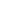 MCAT Date:	     		MCAT Score:      	 Today’s Date:       Med School entry date:      Overall GPA:      		Science GPA:      (Science GPA includes all completed courses in biology, chemistry and physics.)When this form is complete, email it to bforman01@hamline.edu.NameFirstMiddleLastSS NumberCampus BoxEmailCurrent AddressCurrent AddressCurrent AddressCurrent AddressStreetCityStateZipPhoneMajors and MinorsMajors and MinorsMajor 1Major 2Minor 1Minor 2AdvisorsAdvisorsAdvisor 1Advisor 2Advisor 3Advisor 4Permanent AddressPermanent AddressPermanent AddressPermanent AddressStreetCityStateZipPhone